ИНСТИТУТ ГУМАНИТАРНЫХ ИССЛЕДОВАНИЙ И ПРОБЛЕМ МАЛОЧИСЛЕННЫХ НАРОДОВ СЕВЕРА СИБИРСКОГО ОТДЕЛЕНИЯ  РОССИЙСКОЙ АКАДЕМИИ НАУК(г. Якутск, Республика Саха (Якутия))Информационное письмо Уважаемые коллеги!Приглашаем вас принять участие в работеКруглого стола «ЯКУТИЯ ВО ВТОРОЙ ПОЛОВИНЕ XIX – НАЧАЛЕ XX вв.» (К 90-ЛЕТИЮ ДОКТОРА ИСТОРИЧЕСКИХ НАУК В.И. ФЕДОРОВА»)Круглый стол приурочен к юбилею  крупного общественно-политического деятеля и  ученого, доктора исторических наук Василия Игнатьевича Фёдорова. Цель круглого стола: обмен научными идеями и мнениями, результатами исследований по изучению комплексных проблем, связанных с изучением и проблемами актуализации вопросов истории Якутии второй половины XIX века – начала XX века.К участию в круглом столе приглашаются преподаватели вузов и учреждений профессионального образования, ученые, аспиранты и магистранты, работники архивов и музеев.На круглом столе предполагается обсуждение в рамках следующих тематических направлений:В.И. Федоров: биографика и интерпретация научного наследия.Общественно-политическая история Якутии в имперском и постимперском контексте.Экономическая история в контексте трансформации традиционных сообществ Якутии.Социальная история в эпоху модернизации аграрного общества Якутии.Народы Якутии в условиях культурного пограничьяДата проведения:  16 мая 2023 г., начало – 15.00.Место проведения: конференц-зал Института гуманитарных исследований и проблем малочисленных народов Севера Сибирского отделения Российской академии наук (ИГИиПМНС СО РАН), Республика Саха (Якутия), г. Якутск, ул. Петровского, д. 1,  этаж 3.Формат проведения: работа круглого стола организуется в смешанном очно-дистанционном формате. Ссылка для входа для дистанционного участия
будет разослана позднее.Заявки на участие (см. Приложение 1) в работе круглого стола (Antegor@yandex.ru).Лучшие из докладов будут рекомендованы для печати в журналах «Северо-Восточный гуманитарный вестник» (ВАК) и «Якутский архив» (РИНЦ). ПРИЛОЖЕНИЕЗАЯВКАна участие в круглом столе««ЯКУТИЯ ВО ВТОРОЙ ПОЛОВИНЕ XIX – начале XX вв.: ДИСКУССИИ И ПЕРСПЕКТИВЫ РАЗВИТИЯ (К 90-ЛЕТИЮ В.И. ФЕДОРОВА)»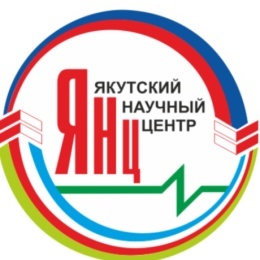 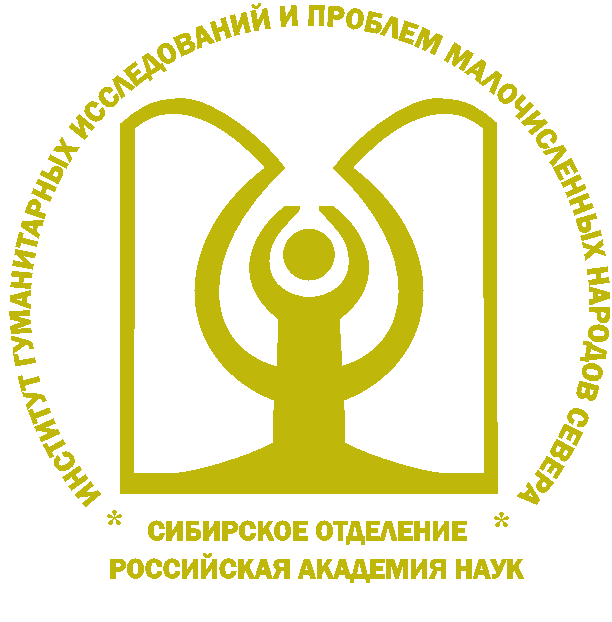 Фамилия Имя ОтчествоУченая степеньУченое званиеСтрана, городОрганизацияДолжностьНазвание докладаФорма участия (очное, онлайн)Контактные телефоныE-mail